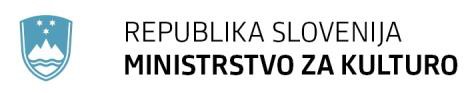 ARHIV REPUBLIKE SLOVENIJE        Zvezdarska 1, 1002 Ljubljana, p. p. 523	T: 01 241 42 00F: 01 241 42 76E: ars@gov.si www.arhiv.gov.siIZJAVA O VAROVANJU PODATKOV PRI IZJEMNEM DOSTOPU DO ARHIVSKEGA GRADIVA v skladu s 66. členom ZVDAGAPriimek in ime ………………………………………………………………………...................rojen/a ……………………….. stanujoč/a ..……………………..……………………...............Izjavljam, da sem seznanjen/a s pogoji uporabe in dostopnosti arhivskega gradiva: skladno z Zakonom o varstvu dokumentarnega in arhivskega gradiva in arhivih (Uradni list RS, št. 30/2006, 24/2014 – Odl. US in 51/2014), v nadaljevanju: ZVDAGA) in Uredbo o varstvu dokumentarnega in arhivskega gradiva (Uradni list, RS št. 42/2017); Izjavljam, da bom arhivsko gradivo na podlagi odobrenega izjemnega dostopa uporabljal v skladu z izdano odločbo arhivske komisije in četrtim odstavkom 66. člena ZVDAGA: da podatkov do izteka rokov nedostopnosti po ZVDAGA ne bom uporabljal v namene izven raziskave, da jih ne bom razkril osebam, ki niso izvajalci raziskave v skladu s predstavitvenim elaboratom. Izjavljam, da sem seznanjen s petim odstavkom 63. člena ZVDAGA: da je zloraba tajnih in osebnih podatkov sankcionirana v Kazenskem zakoniku, Zakonu o varstvu osebnih podatkov in drugih predpisih, ter da jih bom uporabljal samo za zakonite namene. Izjavljam, da bom z arhivskim gradivom ravnal v skladu s čitalniškim redom. V Ljubljani, …………………..                                                                Podpis: